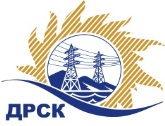 Акционерное Общество«Дальневосточная распределительная сетевая компания»Протокол № 84/УКС-ВПзаседания закупочной комиссии по по конкурсу в электронной форме на право заключения договора на Оформление правоустанавливающих документов на земельные участки под объектами строительства, расположенными в зоне функционирования СП "Центральные ЭС" лот № 7401-КС-КС ПИР СМР-2020-ДРСККОЛИЧЕСТВО ПОДАННЫХ ЗАЯВОК НА УЧАСТИЕ В ЗАКУПКЕ: 5 (пять) заявки.КОЛИЧЕСТВО ОТКЛОНЕННЫХ ЗАЯВОК: 0 (ноль) заявок.ВОПРОСЫ, ВЫНОСИМЫЕ НА РАССМОТРЕНИЕ ЗАКУПОЧНОЙ КОМИССИИ: О рассмотрении результатов оценки заявок Участников.О признании заявок соответствующими условиям Документации о закупке.О проведении переторжки.ВОПРОС 1 «О рассмотрении результатов оценки заявок Участников»РЕШИЛИ:Признать объем полученной информации достаточным для принятия решения.Принять к рассмотрению заявки следующих участников:ВОПРОС № 2 «О признании заявок соответствующими условиям Документации о закупке»РЕШИЛИ:Признать заявки ООО "ЭТАЛОН УРАЛ ПЛЮС" ИНН/КПП 6670272000/667001001 ОГРН 1096670031270, ООО "АСТЭРА" ИНН/КПП 2801109532/280101001 ОГРН 1062801013923, ООО "АМУР - ГЕОДЕЗИЯ" ИНН/КПП 2801145227/280101001 ОГРН 1092801009168, ООО "ГЕОМИР" ИНН/КПП 2801174595/280101001 ОГРН 1122801006987, ООО "ПРЕФЕКТ" ИНН/КПП 2801079101/280101001 ОГРН 1022800509555 соответствующими условиям Документации о закупке и принять их к дальнейшему рассмотрению.ВОПРОС № 3 «О проведении переторжки»РЕШИЛИ:Провести переторжку;Предметом переторжки является суммарная цена на каждую единицу всех видов работ;Допустить к участию в переторжке заявки следующих Участников: Определить форму переторжки: заочная;Назначить переторжку на 20.11.2019 в 15:00 час. (Амурского времени).Место проведения переторжки: Единая электронная торговая площадка (АО «ЕЭТП»), по адресу в сети «Интернет»: https://rushydro.roseltorg.ru;Участник, допущенный к переторжке и желающий принять в ней участие, должен разместить на ЭТП вместе с предложением на переторжку документы своей заявки, подлежащие корректировке в строгом соответствии с его окончательными предложениями, заявленными в ходе проведения переторжкиКоврижкина Е.Ю. (4162) 397-208город  Благовещенск«18» ноября 2019 года№п/пНаименование Участника, его адрес, ИНН и/или идентификационный номерДата и время регистрации заявкиООО "ЭТАЛОН УРАЛ ПЛЮС" 
ИНН/КПП 6670272000/667001001 ОГРН 109667003127031.10.2019 06:07ООО "АСТЭРА" 
ИНН/КПП 2801109532/280101001 ОГРН 106280101392331.10.2019 10:53ООО "АМУР - ГЕОДЕЗИЯ" 
ИНН/КПП 2801145227/280101001 ОГРН 109280100916805.11.2019 02:43ООО "ГЕОМИР" 
ИНН/КПП 2801174595/280101001 ОГРН 112280100698705.11.2019 06:31ООО "ПРЕФЕКТ" 
ИНН/КПП 2801079101/280101001 ОГРН 102280050955505.11.2019 07:40№п/пНаименование Участника, его адрес, ИНН и/или идентификационный номерДата и время регистрации заявкиМаксимальное значение цены договора, руб. без НДССредняя суммарная цена на каждую единицу товара, работы, руб. без НДС1ООО "ЭТАЛОН УРАЛ ПЛЮС" 
ИНН/КПП 6670272000/667001001 
ОГРН 109667003127031.10.2019 06:0710 000 00019 199,092ООО "АСТЭРА" 
ИНН/КПП 2801109532/280101001 
ОГРН 106280101392331.10.2019 10:5310 000 00015 516,93ООО "АМУР - ГЕОДЕЗИЯ" 
ИНН/КПП 2801145227/280101001 
ОГРН 109280100916805.11.2019 02:4310 000 00015 999,004ООО "ГЕОМИР" 
ИНН/КПП 2801174595/280101001 
ОГРН 112280100698705.11.2019 06:3110 000 00020 000,005ООО "ПРЕФЕКТ" 
ИНН/КПП 2801079101/280101001 
ОГРН 102280050955505.11.2019 07:4010 000 0007 294,00№п/пНаименование Участника и/или его идентификационный номерСуммарная цена на каждую единицу товара, работы, руб. без НДСВозможность применения приоритета в соответствии с 925-ПП ООО "ЭТАЛОН УРАЛ ПЛЮС" 
ИНН/КПП 6670272000/667001001 
ОГРН 109667003127019 199,09нетООО "АСТЭРА" 
ИНН/КПП 2801109532/280101001 
ОГРН 106280101392315 516,9нетООО "АМУР - ГЕОДЕЗИЯ" 
ИНН/КПП 2801145227/280101001 
ОГРН 109280100916815 999,00нетООО "ГЕОМИР" 
ИНН/КПП 2801174595/280101001 
ОГРН 112280100698720 000,00нетООО "ПРЕФЕКТ" 
ИНН/КПП 2801079101/280101001 
ОГРН 10228005095557 294,00нетСекретарь Закупочной комиссии: Челышева Т.В.   _____________________________